Ao Programa de Iniciação Científica da Faculdade de Administração e Artes de Limeira (Pic- FAAL).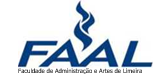 A/C Prof. Ms. Tiago Giorgetti Chinellato - Coordenador do Pic-FAAL.Limeira,	de	de 20__.Prezado Sr.,atendendo as Diretrizes do Regulamento, do Edital e do Contrato de Bolsa Pesquisa do Pic-FAAL, Eu,____________________________________, aluno regularmente matriculado no Curso ________________________, desenvolvendo o Projeto intitulado “___________________________________________________________” sob a orientação do Professor (Msc. / Dr.), venho apresentar, juntamente com histórico escolar (do último semestre) e demais documentos necessários, o Relatório parcial das atividades desenvolvidas no período de _____ a _____, para apreciação e parecer do Comitê Científico do Pic-FAAL.Nesta oportunidade peço ainda, de acordo com o cronograma do Projeto, a renovação da Bolsa Pesquisa por mais 3 (três) meses.Atenciosamente,Assinatura do Aluno - PesquisadorAssinatura do Prof. Orientador